	INSTITUTO INMACULADA CONCEPCION – VALDIVIA.	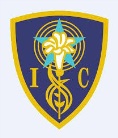 GUIA DE TRABAJO – DTPO DE RELIGIÓN  - 2020				“Que el amor sea el móvil de tu actuar” M.P.V.MUNIDAD 1:Nuevo Pueblo de Dios nace en Semana Santa Tema: Cuaresma (Tiempo de conversión y actitudes cristianas)Curso: Profesora: Viviana Muñoz Igor	 Fecha: INTRODUCCIÓN: Querido 5ºA y 5ºB en estos momentos distintos, me comunico con ustedes a través de este medio, deseando que cada uno y una se encuentren muy bien junto a sus familias, mi intención es dar aliento y esperanza, pronto nos podremos ver y lo mejor será recibir sus abrazos y sonrisas que me regalan. En estos días aprovechen de disfrutar su hogar demostrando lo hermosas personas que son, serviciales, cariñosos, empáticos, amables, alegres, colaboradores… un abrazo gigante a la distancia cargado de amor.La finalidad de esta guía de aprendizaje es que puedan conocer un poco más sobre el tiempo de Cuaresma y como lo vivimos los cristianos y cristianas, también poder reflexionar sobre lo que esta pasando hoy en día a nivel mundial y que podemos hacer en estos momentos de cuarentena.CUARESMA.Algunos acontecimientos, como ir de excursión, salir de vacaciones o celebrar una fiesta, los preparamos con mucha anticipación. Los cristianos y cristianas se preparan durante la Cuaresma para vivir y celebrar la Resurrección del Señor Jesús, que es la fiesta religiosa cristiana más importante del año.Cuaresma inicia el Miércoles de Ceniza y los cuarentas días son de reflexión, para desear cambiar de vida y ser mejores personas. También es un tiempo para escuchar la Palabra de Dios, ayudar a los demás, privarse de comer algunos alimentos y rezar para sentirse más cerca de Jesús.En Cuaresma Dios nos invita a reconciliarnos con los demás, mediante la penitencia y la oración.Todos somos valiosos ante Dios, ya que Él siempre busca el modo de que no nos perdamos sino que encontremos el camino hacia Él.Es un tiempo dedicado a mantener una actitud especial en la oración y atender a los necesitados.Es un tiempo de conversión que significa cambio, cambiar de modo de pensar, de sentir y actuar, es decir, cambiar de vida para aceptar la voluntad de Dios.__________________________________________________________________________________________________________________________________________________________________________________________________________________________________________________________________________________________________________________________________________Queridos niños y niñas, estamos en plena Cuaresma y esto nos puede ayudar a vivir el covid-19 con un sentido cristiano. ¿Por qué no encajar el covid-19 con la Cuaresma entendida como conversión y acercamiento a Dios?La Cuaresma nos propone un tiempo para vivir el espíritu de penitencia y ahí está el covid-19 poniéndonoslo en bandeja, hoy en nuestras casas resguardándonos para evitar que se propague.Libertad de decidir qué hago ante el Covid-19Cada uno puede hacer de esta etapa lo que quiera: unos días de queja y mal humor, de aburrimiento o un período de crecimiento personal y de acercamiento a Dios.La Iglesia propone tres aspectos para vivir el espíritu de penitencia propio de la Cuaresma: la oración, el ayuno y la limosna1.- ORACIÓNSi estás en aislamiento o en cuarentena, o se ha reducido considerablemente tu vida social, ¿por qué no organizar un encuentro personal con Dios en la oración?. Quedate con Él para hablar de tu vida, de tu situación, de tus preocupaciones. Puedes hacerlo en tu habitación o en cualquier lugar de la casa donde puedas tener un momento de recogimiento y de silencio. Toma el Evangelio y lee lo que quieras. Reza las oraciones que conoces.El covid-19 puede ser, además, una ocasión propicia para rezar en familia, quizá como nunca podemos hacerlo: el rosario, el Ángelus a la 12 del mediodía… Eso nos mantiene en presencia de Dios.2.- AYUNOEl covid-19 nos cambio los planes. No podemos desplazarnos, se cerraron los colegios, no podemos estar con nuestros amigos y amigas, el comercio esta cerrando, no podemos salir de casa… Seguro que cada uno de nosotros sabe en qué cosas esto supondrá un sacrificio, una forma de ayuno. Y la nota propia del cristiano es la alegría, incluso en medio del dolor, de la incomodidad y la preocupación.Vivir estos inconvenientes con sentido cristiano es ver en ellos la posibilidad de ser como Cristo: vivimos este sacrificio unidos a Jesús, que murió en la Cruz por amor.Este sentido cristiano del sacrificio nos hace comprender que tiene sentido, por ejemplo, no salir de casa si es por evitar el contagio masivo. Es un modo de vivir la solidaridad y de salir del egoísmo: hay que pensar en los demás y en su bien.Seguramente habrá que reorganizar el plan de vida personal y ajustarlo a lo que más convenga a la familia y a los vecinos. Habrá que obedecer a las autoridades sanitarias y políticas. Prepárate a vivir el sacrificio en casa. Será en cosas pequeñas pero esenciales para la convivencia: detalles de servicio, adelantarse a los que necesiten los demás, evitar peleas, choques por el nerviosismo de estar en casa y no poder salir, no levantar la voz, paciencia, comprensión, respetar los espacios de cada uno…Renunciar a algo, el ayuno quizás sea demasiado fuerte para ustedes que son pequeños y no sería buena idea aplicarlo en estos momentos porque nuestro cuerpo necesita estar fuerte, pero como aprendiste hay otras maneras de realizar el ayuno, como renunciar a algo que es habitual en tu día a día, a lo mejor dejar el celular y dedicar el tiempo a otra cosa en casa, o disminuir las horas que están mirando videos o televisión y contar chistes , invitar a papá y mamá a jugar…3.- LIMOSNAEl espíritu de penitencia se manifiesta en darnos y dar de lo nuestro.Para un cristiano, la preocupación social es una manifestación de sentirnos parte de la familia de Dios: no olvidamos a nadie. Por eso sacrificarnos pensando en la salud de las personas que corren más riesgo es un deber que cumpliremos gustosamente.Los días de esta Cuaresma del covid-19 puedes proponer un ahorro familiar y darlo a los más necesitados, a la Iglesia, compartir alimentos con quien lo necesita, llamar a los abuelitos para que no se sientan tan solos…3.- Identificar como puedes vivir el tiempo de cuaresma en esta cuarentena (en tu casa), anotando en las líneas presentadas las cosas que puedes hacer para mejorar el acercamiento con Dios a través de la oración, el ayuno y limosna, con honestidad y compromiso.ORACIÓN: ________________________________________________________________________________________________________________________________________________________________________AYUNO:________________________________________________________________________________________________________________________________________________________________________LIMOSNA:________________________________________________________________________________________________________________________________________________________________________Objetivos cognitivosRazonamiento Lógico: Descubrir, Identificar.Objetivos ValóricosCaridad: Honestos  Libertad: PerseveranteFe: ComprometidosEvaluaciónAPA=  actividad propia de la asignatura – trabajo personal e individual